Forklift Truck Course — This is by referral to undertake a 5-day course at New Port Business Park. CH65 4LZ.  Do you need help or guidance finding work?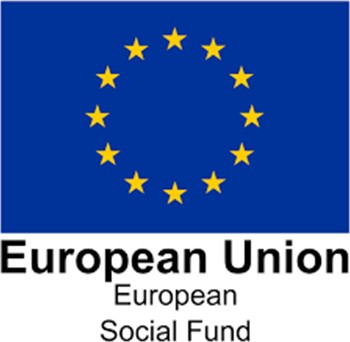 We can support you with the following:Interview Skills SupportCV WritingCover and Speculative LettersFREE Internet accessJob Application FormsVacancies and RecruitmentJob Searching OnlineInformation advice and guidance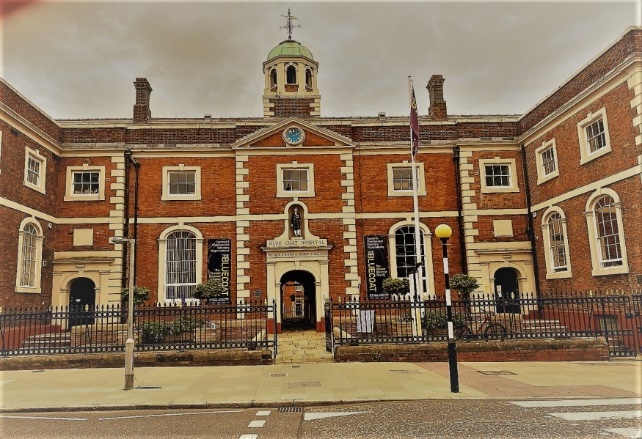 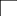 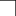 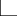 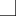 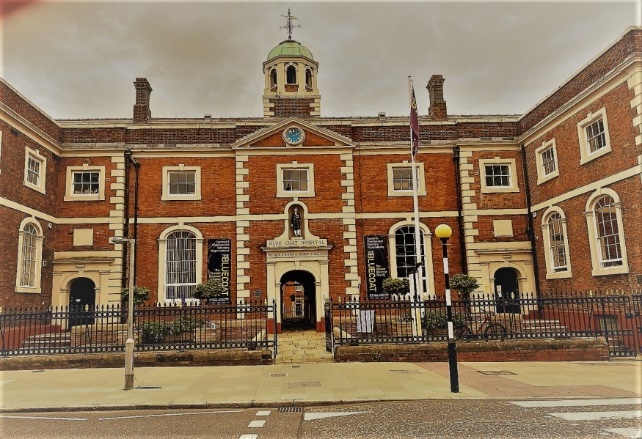 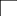 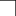 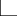 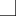 Job BrokerageEmployer LiaisonSector specific coursesDigital skills for workAnd much more ….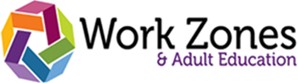 Chester Work Zone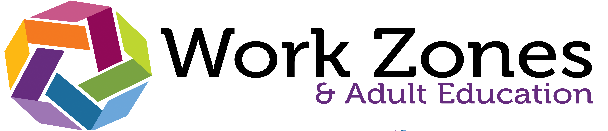 Chester Work ZoneChester Work ZoneChester Work ZoneChester Work ZoneThe Bluecoat Buildings		Mobile: 07775 717122Upper Northgate Street, Chester, CH1 4EE	workzonechester@cheshirewestandchester.gov.ukThe Bluecoat Buildings		Mobile: 07775 717122Upper Northgate Street, Chester, CH1 4EE	workzonechester@cheshirewestandchester.gov.ukThe Bluecoat Buildings		Mobile: 07775 717122Upper Northgate Street, Chester, CH1 4EE	workzonechester@cheshirewestandchester.gov.ukThe Bluecoat Buildings		Mobile: 07775 717122Upper Northgate Street, Chester, CH1 4EE	workzonechester@cheshirewestandchester.gov.ukThe Bluecoat Buildings		Mobile: 07775 717122Upper Northgate Street, Chester, CH1 4EE	workzonechester@cheshirewestandchester.gov.ukTerm 3 April 2022—July 2022Term 3 April 2022—July 2022Term 3 April 2022—July 2022Term 3 April 2022—July 2022Term 3 April 2022—July 2022CourseDay/timeDateDurationVenueAprilAprilAprilAprilAprilLevel 1 Pathway to Customer Service (Chester Race SWAP)Thursday & Friday 9.30 am – 3pm31st March – 1st April2 DaysChester Work ZoneConstruction and Building Crafts (CSCS Card)Mon to Wed 9.30am – 2.30pm4th to 6th April3 DaysChester Work ZoneInterview SkillsWed               9.30am – 2.30pm 20th AprilHalf DayChester Work zoneFood HygieneMonday                          9.30am – 4pm25th April1 DayChester Work ZoneMayMayMayMayMayConstruction and Building Crafts (CSCS Card)Mon – Wed9.00am – 3.00pm 16th – 18th May3 daysChester Work ZoneSIA Door Security9th – 11th May 16th -19th May Teams.         23rd – 24th May F2F Chester Work Zone.Thurs 26th Practical.   9th - 26th May10 daysCombined delivery online TEAMS & 2 days face to face.JuneJuneJuneJuneJunePathway to Childcare L1M, T, W, F9.30am—2.30pm6th, 7th, 8th, 10th June4 daysChester Work zonePathway to Health & Wellbeing E3   Tues—Thurs9.30am—2.30pm14th – 17th June4 daysChester Work zoneFirst Aid  Monday                          9.30am – 12.30pm20th June1 dayChester Work zoneJulyL1 Pathway to Health & WellbeingMon - Thurs4thJuly -7th July4 DaysChester Work ZoneConstruction and Building Crafts (CSCS Card)Mon – Wed9.00am – 3.00pm 18th – 20th July3 daysChester Work ZoneFLT & CounterbalanceFLT & CounterbalanceFLT & CounterbalanceFLT & CounterbalanceFLT & CounterbalanceIT Skills & Digital SupportIT Skills & Digital SupportIT Skills & Digital SupportIT Skills & Digital SupportIT Skills & Digital SupportIT Skills & Digital SupportIT Skills & Digital SupportIT Skills & Digital SupportIT Skills & Digital SupportIT Skills & Digital SupportIT Skills & Digital SupportIT Skills & Digital SupportIT Skills & Digital SupportIT Skills & Digital SupportIT Skills & Digital SupportIT Skills & Digital SupportIT Skills & Digital SupportIT Skills & Digital SupportIT Skills & Digital SupportIT Skills & Digital SupportIT Skills & Digital SupportCourseCourseCourseCourseCourseCourseDay/timeDay/timeDay/timeDay/timeDay/timeDay/timeDay/timeDay/timeDurationDurationDurationDurationVenueVenueVenueBasic Computers - AppointmentOnlyBasic Computers - AppointmentOnlyBasic Computers - AppointmentOnlyBasic Computers - AppointmentOnlyBasic Computers - AppointmentOnlyBasic Computers - AppointmentOnlyTue 1pm— 3.00pmTue 1pm— 3.00pmTue 1pm— 3.00pmTue 1pm— 3.00pmOngoingOngoingOngoingOngoing1.5hr sessions1.5hr sessions1.5hr sessions1.5hr sessionsChester Work ZoneChester Work ZoneChester Work ZoneICDL — Level 1ICDL — Level 1ICDL — Level 1ICDL — Level 1ICDL — Level 1ICDL — Level 1Thursday 10am—3pmThursday 10am—3pmThursday 10am—3pmThursday 10am—3pmOngoingOngoingOngoingOngoing1.5hr sessions1.5hr sessions1.5hr sessions1.5hr sessionsChester Work zoneChester Work zoneChester Work zoneICDL - Level 1 & Level 2ICDL - Level 1 & Level 2ICDL - Level 1 & Level 2ICDL - Level 1 & Level 2ICDL - Level 1 & Level 2ICDL - Level 1 & Level 2Friday                 9.30am 1213.00pm – 3.30pmFriday                 9.30am 1213.00pm – 3.30pmFriday                 9.30am 1213.00pm – 3.30pmFriday                 9.30am 1213.00pm – 3.30pm     Ongoing     Ongoing     Ongoing     Ongoing1.5hr sessions1.5hr sessions1.5hr sessions1.5hr sessionsChester Work Zone & OnlineChester Work Zone & OnlineChester Work Zone & Online*Earning Less than £17,374.50 If you are in employment and earning lessthan £17,374.00 (gross salary) your course may be FREE. Please bring in your last two month’s pay slips on enrolment.*Earning Less than £17,374.50 If you are in employment and earning lessthan £17,374.00 (gross salary) your course may be FREE. Please bring in your last two month’s pay slips on enrolment.*Earning Less than £17,374.50 If you are in employment and earning lessthan £17,374.00 (gross salary) your course may be FREE. Please bring in your last two month’s pay slips on enrolment.*Earning Less than £17,374.50 If you are in employment and earning lessthan £17,374.00 (gross salary) your course may be FREE. Please bring in your last two month’s pay slips on enrolment.*Earning Less than £17,374.50 If you are in employment and earning lessthan £17,374.00 (gross salary) your course may be FREE. Please bring in your last two month’s pay slips on enrolment.*Earning Less than £17,374.50 If you are in employment and earning lessthan £17,374.00 (gross salary) your course may be FREE. Please bring in your last two month’s pay slips on enrolment.*Earning Less than £17,374.50 If you are in employment and earning lessthan £17,374.00 (gross salary) your course may be FREE. Please bring in your last two month’s pay slips on enrolment.*Earning Less than £17,374.50 If you are in employment and earning lessthan £17,374.00 (gross salary) your course may be FREE. Please bring in your last two month’s pay slips on enrolment.*Earning Less than £17,374.50 If you are in employment and earning lessthan £17,374.00 (gross salary) your course may be FREE. Please bring in your last two month’s pay slips on enrolment.*Earning Less than £17,374.50 If you are in employment and earning lessthan £17,374.00 (gross salary) your course may be FREE. Please bring in your last two month’s pay slips on enrolment.*Earning Less than £17,374.50 If you are in employment and earning lessthan £17,374.00 (gross salary) your course may be FREE. Please bring in your last two month’s pay slips on enrolment.*Earning Less than £17,374.50 If you are in employment and earning lessthan £17,374.00 (gross salary) your course may be FREE. Please bring in your last two month’s pay slips on enrolment.*Earning Less than £17,374.50 If you are in employment and earning lessthan £17,374.00 (gross salary) your course may be FREE. Please bring in your last two month’s pay slips on enrolment.*Earning Less than £17,374.50 If you are in employment and earning lessthan £17,374.00 (gross salary) your course may be FREE. Please bring in your last two month’s pay slips on enrolment.Courses are FREE if you are in receipt of an income based benefit.Courses are FREE if you are in receipt of an income based benefit.Courses are FREE if you are in receipt of an income based benefit.Courses are FREE if you are in receipt of an income based benefit.Courses are FREE if you are in receipt of an income based benefit.Courses are FREE if you are in receipt of an income based benefit.Courses are FREE if you are in receipt of an income based benefit.Ongoing Courses & SupportOngoing Courses & SupportOngoing Courses & SupportOngoing Courses & SupportOngoing Courses & SupportOngoing Courses & SupportOngoing Courses & SupportOngoing Courses & SupportOngoing Courses & SupportOngoing Courses & SupportOngoing Courses & SupportOngoing Courses & SupportOngoing Courses & SupportOngoing Courses & SupportOngoing Courses & SupportOngoing Courses & SupportOngoing Courses & SupportOngoing Courses & SupportOngoing Courses & SupportCourseCourseCourseCourseCourseCourseCourseDay/timeDay/timeDay/timeDay/timeStart dateStart dateStart dateDurationDurationDurationDurationVenueSteps to Work – By appointmentSteps to Work – By appointmentSteps to Work – By appointmentSteps to Work – By appointmentSteps to Work – By appointmentSteps to Work – By appointmentSteps to Work – By appointmentMonday All day/Wed all dayMonday All day/Wed all dayMonday All day/Wed all dayMonday All day/Wed all day1hr sessions1hr sessions1hr sessionsOngoingOngoingOngoingOngoingChester Work Zone & OnlineEmployment Support Mentoring Journey First/New LeafEmployment Support Mentoring Journey First/New LeafEmployment Support Mentoring Journey First/New LeafEmployment Support Mentoring Journey First/New LeafEmployment Support Mentoring Journey First/New LeafEmployment Support Mentoring Journey First/New LeafEmployment Support Mentoring Journey First/New LeafDailyDailyDailyDailyOngoingOngoingOngoingOngoingOngoingOngoingOngoingChester Work ZoneStructured Work Club - Appointment OnlyStructured Work Club - Appointment OnlyStructured Work Club - Appointment OnlyStructured Work Club - Appointment OnlyStructured Work Club - Appointment OnlyStructured Work Club - Appointment OnlyStructured Work Club - Appointment OnlyTuesday10.00am -12 pmTuesday10.00am -12 pmTuesday10.00am -12 pmTuesday10.00am -12 pmOngoingOngoingOngoing2 h2 h2 h2 hChester Work ZoneKudos Adult Directions – Digital support for career choicesKudos Adult Directions – Digital support for career choicesKudos Adult Directions – Digital support for career choicesKudos Adult Directions – Digital support for career choicesKudos Adult Directions – Digital support for career choicesKudos Adult Directions – Digital support for career choicesKudos Adult Directions – Digital support for career choicesBy appointmentBy appointmentBy appointmentBy appointmentOngoingOngoingOngoingOngoingOngoingOngoingOngoingOnline AvailableNHS IAPT – Wellbeing TherapiesNHS IAPT – Wellbeing TherapiesNHS IAPT – Wellbeing TherapiesNHS IAPT – Wellbeing TherapiesNHS IAPT – Wellbeing TherapiesNHS IAPT – Wellbeing TherapiesNHS IAPT – Wellbeing TherapiesBy referralBy referralBy referralBy referralOngoingOngoingOngoingOngoingOngoingOngoingOngoingLocal VenueOngoing Courses and Support overviewsOngoing Courses and Support overviewsOngoing Courses and Support overviewsOngoing Courses and Support overviewsOngoing Courses and Support overviewsOngoing Courses and Support overviewsOngoing Courses and Support overviewsOngoing Courses and Support overviewsOngoing Courses and Support overviewsOngoing Courses and Support overviewsOngoing Courses and Support overviewsOngoing Courses and Support overviewsOngoing Courses and Support overviewsOngoing Courses and Support overviewsOngoing Courses and Support overviewsOngoing Courses and Support overviewsOngoing Courses and Support overviewsOngoing Courses and Support overviewsOngoing Courses and Support overviewsSteps To WorkSteps To WorkA personal one to one discussion and Work Zone registration that will determine your employability skills. It will help you to understand what you are good at and identify what skills you need to          develop to increase your employability. During this session customers will complete a full assessmentincluding Math and English and agree an action plan of support.A personal one to one discussion and Work Zone registration that will determine your employability skills. It will help you to understand what you are good at and identify what skills you need to          develop to increase your employability. During this session customers will complete a full assessmentincluding Math and English and agree an action plan of support.A personal one to one discussion and Work Zone registration that will determine your employability skills. It will help you to understand what you are good at and identify what skills you need to          develop to increase your employability. During this session customers will complete a full assessmentincluding Math and English and agree an action plan of support.A personal one to one discussion and Work Zone registration that will determine your employability skills. It will help you to understand what you are good at and identify what skills you need to          develop to increase your employability. During this session customers will complete a full assessmentincluding Math and English and agree an action plan of support.A personal one to one discussion and Work Zone registration that will determine your employability skills. It will help you to understand what you are good at and identify what skills you need to          develop to increase your employability. During this session customers will complete a full assessmentincluding Math and English and agree an action plan of support.A personal one to one discussion and Work Zone registration that will determine your employability skills. It will help you to understand what you are good at and identify what skills you need to          develop to increase your employability. During this session customers will complete a full assessmentincluding Math and English and agree an action plan of support.A personal one to one discussion and Work Zone registration that will determine your employability skills. It will help you to understand what you are good at and identify what skills you need to          develop to increase your employability. During this session customers will complete a full assessmentincluding Math and English and agree an action plan of support.A personal one to one discussion and Work Zone registration that will determine your employability skills. It will help you to understand what you are good at and identify what skills you need to          develop to increase your employability. During this session customers will complete a full assessmentincluding Math and English and agree an action plan of support.A personal one to one discussion and Work Zone registration that will determine your employability skills. It will help you to understand what you are good at and identify what skills you need to          develop to increase your employability. During this session customers will complete a full assessmentincluding Math and English and agree an action plan of support.A personal one to one discussion and Work Zone registration that will determine your employability skills. It will help you to understand what you are good at and identify what skills you need to          develop to increase your employability. During this session customers will complete a full assessmentincluding Math and English and agree an action plan of support.A personal one to one discussion and Work Zone registration that will determine your employability skills. It will help you to understand what you are good at and identify what skills you need to          develop to increase your employability. During this session customers will complete a full assessmentincluding Math and English and agree an action plan of support.A personal one to one discussion and Work Zone registration that will determine your employability skills. It will help you to understand what you are good at and identify what skills you need to          develop to increase your employability. During this session customers will complete a full assessmentincluding Math and English and agree an action plan of support.A personal one to one discussion and Work Zone registration that will determine your employability skills. It will help you to understand what you are good at and identify what skills you need to          develop to increase your employability. During this session customers will complete a full assessmentincluding Math and English and agree an action plan of support.A personal one to one discussion and Work Zone registration that will determine your employability skills. It will help you to understand what you are good at and identify what skills you need to          develop to increase your employability. During this session customers will complete a full assessmentincluding Math and English and agree an action plan of support.A personal one to one discussion and Work Zone registration that will determine your employability skills. It will help you to understand what you are good at and identify what skills you need to          develop to increase your employability. During this session customers will complete a full assessmentincluding Math and English and agree an action plan of support.A personal one to one discussion and Work Zone registration that will determine your employability skills. It will help you to understand what you are good at and identify what skills you need to          develop to increase your employability. During this session customers will complete a full assessmentincluding Math and English and agree an action plan of support.A personal one to one discussion and Work Zone registration that will determine your employability skills. It will help you to understand what you are good at and identify what skills you need to          develop to increase your employability. During this session customers will complete a full assessmentincluding Math and English and agree an action plan of support.Structured Work ClubStructured Work ClubAn ongoing face to face tutor led 6 weeks structured and focused work club, it covers CV Health Check, Hidden Job Markets, interview essentials, maximise your application, using job sites,       effectively, using LinkedIn to find work. These themes will be incorporated into job search activities.An ongoing face to face tutor led 6 weeks structured and focused work club, it covers CV Health Check, Hidden Job Markets, interview essentials, maximise your application, using job sites,       effectively, using LinkedIn to find work. These themes will be incorporated into job search activities.An ongoing face to face tutor led 6 weeks structured and focused work club, it covers CV Health Check, Hidden Job Markets, interview essentials, maximise your application, using job sites,       effectively, using LinkedIn to find work. These themes will be incorporated into job search activities.An ongoing face to face tutor led 6 weeks structured and focused work club, it covers CV Health Check, Hidden Job Markets, interview essentials, maximise your application, using job sites,       effectively, using LinkedIn to find work. These themes will be incorporated into job search activities.An ongoing face to face tutor led 6 weeks structured and focused work club, it covers CV Health Check, Hidden Job Markets, interview essentials, maximise your application, using job sites,       effectively, using LinkedIn to find work. These themes will be incorporated into job search activities.An ongoing face to face tutor led 6 weeks structured and focused work club, it covers CV Health Check, Hidden Job Markets, interview essentials, maximise your application, using job sites,       effectively, using LinkedIn to find work. These themes will be incorporated into job search activities.An ongoing face to face tutor led 6 weeks structured and focused work club, it covers CV Health Check, Hidden Job Markets, interview essentials, maximise your application, using job sites,       effectively, using LinkedIn to find work. These themes will be incorporated into job search activities.An ongoing face to face tutor led 6 weeks structured and focused work club, it covers CV Health Check, Hidden Job Markets, interview essentials, maximise your application, using job sites,       effectively, using LinkedIn to find work. These themes will be incorporated into job search activities.An ongoing face to face tutor led 6 weeks structured and focused work club, it covers CV Health Check, Hidden Job Markets, interview essentials, maximise your application, using job sites,       effectively, using LinkedIn to find work. These themes will be incorporated into job search activities.An ongoing face to face tutor led 6 weeks structured and focused work club, it covers CV Health Check, Hidden Job Markets, interview essentials, maximise your application, using job sites,       effectively, using LinkedIn to find work. These themes will be incorporated into job search activities.An ongoing face to face tutor led 6 weeks structured and focused work club, it covers CV Health Check, Hidden Job Markets, interview essentials, maximise your application, using job sites,       effectively, using LinkedIn to find work. These themes will be incorporated into job search activities.An ongoing face to face tutor led 6 weeks structured and focused work club, it covers CV Health Check, Hidden Job Markets, interview essentials, maximise your application, using job sites,       effectively, using LinkedIn to find work. These themes will be incorporated into job search activities.An ongoing face to face tutor led 6 weeks structured and focused work club, it covers CV Health Check, Hidden Job Markets, interview essentials, maximise your application, using job sites,       effectively, using LinkedIn to find work. These themes will be incorporated into job search activities.An ongoing face to face tutor led 6 weeks structured and focused work club, it covers CV Health Check, Hidden Job Markets, interview essentials, maximise your application, using job sites,       effectively, using LinkedIn to find work. These themes will be incorporated into job search activities.An ongoing face to face tutor led 6 weeks structured and focused work club, it covers CV Health Check, Hidden Job Markets, interview essentials, maximise your application, using job sites,       effectively, using LinkedIn to find work. These themes will be incorporated into job search activities.An ongoing face to face tutor led 6 weeks structured and focused work club, it covers CV Health Check, Hidden Job Markets, interview essentials, maximise your application, using job sites,       effectively, using LinkedIn to find work. These themes will be incorporated into job search activities.An ongoing face to face tutor led 6 weeks structured and focused work club, it covers CV Health Check, Hidden Job Markets, interview essentials, maximise your application, using job sites,       effectively, using LinkedIn to find work. These themes will be incorporated into job search activities.Journey First MentoringJourney First MentoringAvailable for customers who have been unemployed for six months or more. Tailored 1-2-1 wrap around employment support with a dedicated mentor including: work placement and experience to explore new paths, access to education and training regardless of your level, training and courses to gain qualifications with support and guidance to unlock your potential.Available for customers who have been unemployed for six months or more. Tailored 1-2-1 wrap around employment support with a dedicated mentor including: work placement and experience to explore new paths, access to education and training regardless of your level, training and courses to gain qualifications with support and guidance to unlock your potential.Available for customers who have been unemployed for six months or more. Tailored 1-2-1 wrap around employment support with a dedicated mentor including: work placement and experience to explore new paths, access to education and training regardless of your level, training and courses to gain qualifications with support and guidance to unlock your potential.Available for customers who have been unemployed for six months or more. Tailored 1-2-1 wrap around employment support with a dedicated mentor including: work placement and experience to explore new paths, access to education and training regardless of your level, training and courses to gain qualifications with support and guidance to unlock your potential.Available for customers who have been unemployed for six months or more. Tailored 1-2-1 wrap around employment support with a dedicated mentor including: work placement and experience to explore new paths, access to education and training regardless of your level, training and courses to gain qualifications with support and guidance to unlock your potential.Available for customers who have been unemployed for six months or more. Tailored 1-2-1 wrap around employment support with a dedicated mentor including: work placement and experience to explore new paths, access to education and training regardless of your level, training and courses to gain qualifications with support and guidance to unlock your potential.Available for customers who have been unemployed for six months or more. Tailored 1-2-1 wrap around employment support with a dedicated mentor including: work placement and experience to explore new paths, access to education and training regardless of your level, training and courses to gain qualifications with support and guidance to unlock your potential.Available for customers who have been unemployed for six months or more. Tailored 1-2-1 wrap around employment support with a dedicated mentor including: work placement and experience to explore new paths, access to education and training regardless of your level, training and courses to gain qualifications with support and guidance to unlock your potential.Available for customers who have been unemployed for six months or more. Tailored 1-2-1 wrap around employment support with a dedicated mentor including: work placement and experience to explore new paths, access to education and training regardless of your level, training and courses to gain qualifications with support and guidance to unlock your potential.Available for customers who have been unemployed for six months or more. Tailored 1-2-1 wrap around employment support with a dedicated mentor including: work placement and experience to explore new paths, access to education and training regardless of your level, training and courses to gain qualifications with support and guidance to unlock your potential.Available for customers who have been unemployed for six months or more. Tailored 1-2-1 wrap around employment support with a dedicated mentor including: work placement and experience to explore new paths, access to education and training regardless of your level, training and courses to gain qualifications with support and guidance to unlock your potential.Available for customers who have been unemployed for six months or more. Tailored 1-2-1 wrap around employment support with a dedicated mentor including: work placement and experience to explore new paths, access to education and training regardless of your level, training and courses to gain qualifications with support and guidance to unlock your potential.Available for customers who have been unemployed for six months or more. Tailored 1-2-1 wrap around employment support with a dedicated mentor including: work placement and experience to explore new paths, access to education and training regardless of your level, training and courses to gain qualifications with support and guidance to unlock your potential.Available for customers who have been unemployed for six months or more. Tailored 1-2-1 wrap around employment support with a dedicated mentor including: work placement and experience to explore new paths, access to education and training regardless of your level, training and courses to gain qualifications with support and guidance to unlock your potential.Available for customers who have been unemployed for six months or more. Tailored 1-2-1 wrap around employment support with a dedicated mentor including: work placement and experience to explore new paths, access to education and training regardless of your level, training and courses to gain qualifications with support and guidance to unlock your potential.Available for customers who have been unemployed for six months or more. Tailored 1-2-1 wrap around employment support with a dedicated mentor including: work placement and experience to explore new paths, access to education and training regardless of your level, training and courses to gain qualifications with support and guidance to unlock your potential.Available for customers who have been unemployed for six months or more. Tailored 1-2-1 wrap around employment support with a dedicated mentor including: work placement and experience to explore new paths, access to education and training regardless of your level, training and courses to gain qualifications with support and guidance to unlock your potential.Kudos Adult DirectionsKudos Adult DirectionsA digital careers platform offering customers information and advice to support career choices. It matches customers to careers based on a personal profile developed through an interest inventory and skills analysis and identifies pathways into careersA digital careers platform offering customers information and advice to support career choices. It matches customers to careers based on a personal profile developed through an interest inventory and skills analysis and identifies pathways into careersA digital careers platform offering customers information and advice to support career choices. It matches customers to careers based on a personal profile developed through an interest inventory and skills analysis and identifies pathways into careersA digital careers platform offering customers information and advice to support career choices. It matches customers to careers based on a personal profile developed through an interest inventory and skills analysis and identifies pathways into careersA digital careers platform offering customers information and advice to support career choices. It matches customers to careers based on a personal profile developed through an interest inventory and skills analysis and identifies pathways into careersA digital careers platform offering customers information and advice to support career choices. It matches customers to careers based on a personal profile developed through an interest inventory and skills analysis and identifies pathways into careersA digital careers platform offering customers information and advice to support career choices. It matches customers to careers based on a personal profile developed through an interest inventory and skills analysis and identifies pathways into careersA digital careers platform offering customers information and advice to support career choices. It matches customers to careers based on a personal profile developed through an interest inventory and skills analysis and identifies pathways into careersA digital careers platform offering customers information and advice to support career choices. It matches customers to careers based on a personal profile developed through an interest inventory and skills analysis and identifies pathways into careersA digital careers platform offering customers information and advice to support career choices. It matches customers to careers based on a personal profile developed through an interest inventory and skills analysis and identifies pathways into careersA digital careers platform offering customers information and advice to support career choices. It matches customers to careers based on a personal profile developed through an interest inventory and skills analysis and identifies pathways into careersA digital careers platform offering customers information and advice to support career choices. It matches customers to careers based on a personal profile developed through an interest inventory and skills analysis and identifies pathways into careersA digital careers platform offering customers information and advice to support career choices. It matches customers to careers based on a personal profile developed through an interest inventory and skills analysis and identifies pathways into careersA digital careers platform offering customers information and advice to support career choices. It matches customers to careers based on a personal profile developed through an interest inventory and skills analysis and identifies pathways into careersA digital careers platform offering customers information and advice to support career choices. It matches customers to careers based on a personal profile developed through an interest inventory and skills analysis and identifies pathways into careersA digital careers platform offering customers information and advice to support career choices. It matches customers to careers based on a personal profile developed through an interest inventory and skills analysis and identifies pathways into careersA digital careers platform offering customers information and advice to support career choices. It matches customers to careers based on a personal profile developed through an interest inventory and skills analysis and identifies pathways into careersWellbeing Services & Work ShopsWellbeing Services & Work ShopsWellbeing Services & Work ShopsWellbeing Services & Work ShopsWellbeing Services & Work ShopsWellbeing Services & Work ShopsWellbeing Services & Work ShopsWellbeing Services & Work ShopsWellbeing Services & Work ShopsWellbeing Services & Work ShopsWellbeing Services & Work ShopsWellbeing Services & Work ShopsWellbeing Services & Work ShopsWellbeing Services & Work ShopsWellbeing Services & Work ShopsWellbeing Services & Work ShopsWellbeing Services & Work ShopsWellbeing Services & Work ShopsWellbeing Services & Work ShopsBrio Leisure 7-day passBrio Leisure 7-day passBrio Leisure 7-day passBrio Leisure 7-day passBrio Leisure 7-day passBrio Leisure 7-day passBrio Leisure 7-day passBrio Leisure 7-day passNorthgate arenaNorthgate arenaNorthgate arenaNorthgate arenaOnlineOnlineOnlineOnlineVariableVariableVariableWellbeing Services & Work Shops OverviewsWellbeing Services & Work Shops OverviewsWellbeing Services & Work Shops OverviewsWellbeing Services & Work Shops OverviewsWellbeing Services & Work Shops OverviewsWellbeing Services & Work Shops OverviewsWellbeing Services & Work Shops OverviewsWellbeing Services & Work Shops OverviewsWellbeing Services & Work Shops OverviewsWellbeing Services & Work Shops OverviewsWellbeing Services & Work Shops OverviewsWellbeing Services & Work Shops OverviewsWellbeing Services & Work Shops OverviewsWellbeing Services & Work Shops OverviewsWellbeing Services & Work Shops OverviewsWellbeing Services & Work Shops OverviewsWellbeing Services & Work Shops OverviewsWellbeing Services & Work Shops OverviewsWellbeing Services & Work Shops OverviewsBrio Leisure 7-day passBrio Leisure 7-day passPlease visit the Brio Site Getting back into fitness for FREE! - Brio LeisurePlease visit the Brio Site Getting back into fitness for FREE! - Brio LeisurePlease visit the Brio Site Getting back into fitness for FREE! - Brio LeisurePlease visit the Brio Site Getting back into fitness for FREE! - Brio LeisurePlease visit the Brio Site Getting back into fitness for FREE! - Brio LeisurePlease visit the Brio Site Getting back into fitness for FREE! - Brio LeisurePlease visit the Brio Site Getting back into fitness for FREE! - Brio LeisurePlease visit the Brio Site Getting back into fitness for FREE! - Brio LeisurePlease visit the Brio Site Getting back into fitness for FREE! - Brio LeisurePlease visit the Brio Site Getting back into fitness for FREE! - Brio LeisurePlease visit the Brio Site Getting back into fitness for FREE! - Brio LeisurePlease visit the Brio Site Getting back into fitness for FREE! - Brio LeisurePlease visit the Brio Site Getting back into fitness for FREE! - Brio LeisurePlease visit the Brio Site Getting back into fitness for FREE! - Brio LeisurePlease visit the Brio Site Getting back into fitness for FREE! - Brio LeisurePlease visit the Brio Site Getting back into fitness for FREE! - Brio LeisurePlease visit the Brio Site Getting back into fitness for FREE! - Brio LeisureWest Cheshire Food BankWest Cheshire Food BankAvailable to provide short term, emergency food to individuals and families in crisis by referral .Available to provide short term, emergency food to individuals and families in crisis by referral .Available to provide short term, emergency food to individuals and families in crisis by referral .Available to provide short term, emergency food to individuals and families in crisis by referral .Available to provide short term, emergency food to individuals and families in crisis by referral .Available to provide short term, emergency food to individuals and families in crisis by referral .Available to provide short term, emergency food to individuals and families in crisis by referral .Available to provide short term, emergency food to individuals and families in crisis by referral .Available to provide short term, emergency food to individuals and families in crisis by referral .Available to provide short term, emergency food to individuals and families in crisis by referral .Available to provide short term, emergency food to individuals and families in crisis by referral .Available to provide short term, emergency food to individuals and families in crisis by referral .Available to provide short term, emergency food to individuals and families in crisis by referral .Available to provide short term, emergency food to individuals and families in crisis by referral .Available to provide short term, emergency food to individuals and families in crisis by referral .Available to provide short term, emergency food to individuals and families in crisis by referral .Available to provide short term, emergency food to individuals and families in crisis by referral .All activities within this programme were confirmed at the time of creation, however, are subject to alteration at the discretion of the Work Zone- so please check in plenty of time before attending a booked activity.All activities within this programme were confirmed at the time of creation, however, are subject to alteration at the discretion of the Work Zone- so please check in plenty of time before attending a booked activity.All activities within this programme were confirmed at the time of creation, however, are subject to alteration at the discretion of the Work Zone- so please check in plenty of time before attending a booked activity.All activities within this programme were confirmed at the time of creation, however, are subject to alteration at the discretion of the Work Zone- so please check in plenty of time before attending a booked activity.All activities within this programme were confirmed at the time of creation, however, are subject to alteration at the discretion of the Work Zone- so please check in plenty of time before attending a booked activity.All activities within this programme were confirmed at the time of creation, however, are subject to alteration at the discretion of the Work Zone- so please check in plenty of time before attending a booked activity.All activities within this programme were confirmed at the time of creation, however, are subject to alteration at the discretion of the Work Zone- so please check in plenty of time before attending a booked activity.All activities within this programme were confirmed at the time of creation, however, are subject to alteration at the discretion of the Work Zone- so please check in plenty of time before attending a booked activity.All activities within this programme were confirmed at the time of creation, however, are subject to alteration at the discretion of the Work Zone- so please check in plenty of time before attending a booked activity.All activities within this programme were confirmed at the time of creation, however, are subject to alteration at the discretion of the Work Zone- so please check in plenty of time before attending a booked activity.All activities within this programme were confirmed at the time of creation, however, are subject to alteration at the discretion of the Work Zone- so please check in plenty of time before attending a booked activity.All activities within this programme were confirmed at the time of creation, however, are subject to alteration at the discretion of the Work Zone- so please check in plenty of time before attending a booked activity.All activities within this programme were confirmed at the time of creation, however, are subject to alteration at the discretion of the Work Zone- so please check in plenty of time before attending a booked activity.All activities within this programme were confirmed at the time of creation, however, are subject to alteration at the discretion of the Work Zone- so please check in plenty of time before attending a booked activity.All activities within this programme were confirmed at the time of creation, however, are subject to alteration at the discretion of the Work Zone- so please check in plenty of time before attending a booked activity.All activities within this programme were confirmed at the time of creation, however, are subject to alteration at the discretion of the Work Zone- so please check in plenty of time before attending a booked activity.All activities within this programme were confirmed at the time of creation, however, are subject to alteration at the discretion of the Work Zone- so please check in plenty of time before attending a booked activity.All activities within this programme were confirmed at the time of creation, however, are subject to alteration at the discretion of the Work Zone- so please check in plenty of time before attending a booked activity.All activities within this programme were confirmed at the time of creation, however, are subject to alteration at the discretion of the Work Zone- so please check in plenty of time before attending a booked activity.EVENTS - Jobs Fair  TBC Early June       EVENTS - Jobs Fair  TBC Early June       EVENTS - Jobs Fair  TBC Early June       EVENTS - Jobs Fair  TBC Early June       EVENTS - Jobs Fair  TBC Early June       EVENTS - Jobs Fair  TBC Early June       EVENTS - Jobs Fair  TBC Early June       EVENTS - Jobs Fair  TBC Early June       EVENTS - Jobs Fair  TBC Early June       EVENTS - Jobs Fair  TBC Early June       EVENTS - Jobs Fair  TBC Early June       EVENTS - Jobs Fair  TBC Early June       EVENTS - Jobs Fair  TBC Early June       EVENTS - Jobs Fair  TBC Early June       EVENTS - Jobs Fair  TBC Early June       EVENTS - Jobs Fair  TBC Early June       EVENTS - Jobs Fair  TBC Early June       EVENTS - Jobs Fair  TBC Early June       EVENTS - Jobs Fair  TBC Early June       Course OverviewsCourse OverviewsCourse OverviewsCourse OverviewsCourse OverviewsCourse OverviewsCourse OverviewsCourse OverviewsCourse OverviewsCourse OverviewsCourse OverviewsCourse OverviewsCourse OverviewsCourse OverviewsCourse OverviewsCourse OverviewsCourse OverviewsCourse OverviewsCourse OverviewsFork Lift Truck - Counterbalance & ReachFork Lift Truck - Counterbalance & ReachFork Lift Truck - Counterbalance & ReachAn ongoing five-day Forklift Truck course with an opportunity to acquire either a full or refresher FLT license for Counterbalance or Reach trucks. On completion the learner will achieve an NVQ Level 2 Award for refresher or full FLT License.An ongoing five-day Forklift Truck course with an opportunity to acquire either a full or refresher FLT license for Counterbalance or Reach trucks. On completion the learner will achieve an NVQ Level 2 Award for refresher or full FLT License.An ongoing five-day Forklift Truck course with an opportunity to acquire either a full or refresher FLT license for Counterbalance or Reach trucks. On completion the learner will achieve an NVQ Level 2 Award for refresher or full FLT License.An ongoing five-day Forklift Truck course with an opportunity to acquire either a full or refresher FLT license for Counterbalance or Reach trucks. On completion the learner will achieve an NVQ Level 2 Award for refresher or full FLT License.An ongoing five-day Forklift Truck course with an opportunity to acquire either a full or refresher FLT license for Counterbalance or Reach trucks. On completion the learner will achieve an NVQ Level 2 Award for refresher or full FLT License.An ongoing five-day Forklift Truck course with an opportunity to acquire either a full or refresher FLT license for Counterbalance or Reach trucks. On completion the learner will achieve an NVQ Level 2 Award for refresher or full FLT License.An ongoing five-day Forklift Truck course with an opportunity to acquire either a full or refresher FLT license for Counterbalance or Reach trucks. On completion the learner will achieve an NVQ Level 2 Award for refresher or full FLT License.An ongoing five-day Forklift Truck course with an opportunity to acquire either a full or refresher FLT license for Counterbalance or Reach trucks. On completion the learner will achieve an NVQ Level 2 Award for refresher or full FLT License.An ongoing five-day Forklift Truck course with an opportunity to acquire either a full or refresher FLT license for Counterbalance or Reach trucks. On completion the learner will achieve an NVQ Level 2 Award for refresher or full FLT License.An ongoing five-day Forklift Truck course with an opportunity to acquire either a full or refresher FLT license for Counterbalance or Reach trucks. On completion the learner will achieve an NVQ Level 2 Award for refresher or full FLT License.An ongoing five-day Forklift Truck course with an opportunity to acquire either a full or refresher FLT license for Counterbalance or Reach trucks. On completion the learner will achieve an NVQ Level 2 Award for refresher or full FLT License.An ongoing five-day Forklift Truck course with an opportunity to acquire either a full or refresher FLT license for Counterbalance or Reach trucks. On completion the learner will achieve an NVQ Level 2 Award for refresher or full FLT License.An ongoing five-day Forklift Truck course with an opportunity to acquire either a full or refresher FLT license for Counterbalance or Reach trucks. On completion the learner will achieve an NVQ Level 2 Award for refresher or full FLT License.An ongoing five-day Forklift Truck course with an opportunity to acquire either a full or refresher FLT license for Counterbalance or Reach trucks. On completion the learner will achieve an NVQ Level 2 Award for refresher or full FLT License.An ongoing five-day Forklift Truck course with an opportunity to acquire either a full or refresher FLT license for Counterbalance or Reach trucks. On completion the learner will achieve an NVQ Level 2 Award for refresher or full FLT License.An ongoing five-day Forklift Truck course with an opportunity to acquire either a full or refresher FLT license for Counterbalance or Reach trucks. On completion the learner will achieve an NVQ Level 2 Award for refresher or full FLT License.Introduction To Construction—CSCSIntroduction To Construction—CSCSIntroduction To Construction—CSCSThis four-day course has been designed to look at the industry, the size and scope of the organisations involved as well as the teamwork skills required and most importantly the health and safety for thishigh risk, high hazard environment.This four-day course has been designed to look at the industry, the size and scope of the organisations involved as well as the teamwork skills required and most importantly the health and safety for thishigh risk, high hazard environment.This four-day course has been designed to look at the industry, the size and scope of the organisations involved as well as the teamwork skills required and most importantly the health and safety for thishigh risk, high hazard environment.This four-day course has been designed to look at the industry, the size and scope of the organisations involved as well as the teamwork skills required and most importantly the health and safety for thishigh risk, high hazard environment.This four-day course has been designed to look at the industry, the size and scope of the organisations involved as well as the teamwork skills required and most importantly the health and safety for thishigh risk, high hazard environment.This four-day course has been designed to look at the industry, the size and scope of the organisations involved as well as the teamwork skills required and most importantly the health and safety for thishigh risk, high hazard environment.This four-day course has been designed to look at the industry, the size and scope of the organisations involved as well as the teamwork skills required and most importantly the health and safety for thishigh risk, high hazard environment.This four-day course has been designed to look at the industry, the size and scope of the organisations involved as well as the teamwork skills required and most importantly the health and safety for thishigh risk, high hazard environment.This four-day course has been designed to look at the industry, the size and scope of the organisations involved as well as the teamwork skills required and most importantly the health and safety for thishigh risk, high hazard environment.This four-day course has been designed to look at the industry, the size and scope of the organisations involved as well as the teamwork skills required and most importantly the health and safety for thishigh risk, high hazard environment.This four-day course has been designed to look at the industry, the size and scope of the organisations involved as well as the teamwork skills required and most importantly the health and safety for thishigh risk, high hazard environment.This four-day course has been designed to look at the industry, the size and scope of the organisations involved as well as the teamwork skills required and most importantly the health and safety for thishigh risk, high hazard environment.This four-day course has been designed to look at the industry, the size and scope of the organisations involved as well as the teamwork skills required and most importantly the health and safety for thishigh risk, high hazard environment.This four-day course has been designed to look at the industry, the size and scope of the organisations involved as well as the teamwork skills required and most importantly the health and safety for thishigh risk, high hazard environment.This four-day course has been designed to look at the industry, the size and scope of the organisations involved as well as the teamwork skills required and most importantly the health and safety for thishigh risk, high hazard environment.This four-day course has been designed to look at the industry, the size and scope of the organisations involved as well as the teamwork skills required and most importantly the health and safety for thishigh risk, high hazard environment.Prepare for interviewPrepare for interviewPrepare for interviewThis course explores current life situation, along with positive thinking and challenging barriers. It will identify a short-term career goal and complete preparation work for interviews. The course includes a mock interview and feedback.This course explores current life situation, along with positive thinking and challenging barriers. It will identify a short-term career goal and complete preparation work for interviews. The course includes a mock interview and feedback.This course explores current life situation, along with positive thinking and challenging barriers. It will identify a short-term career goal and complete preparation work for interviews. The course includes a mock interview and feedback.This course explores current life situation, along with positive thinking and challenging barriers. It will identify a short-term career goal and complete preparation work for interviews. The course includes a mock interview and feedback.This course explores current life situation, along with positive thinking and challenging barriers. It will identify a short-term career goal and complete preparation work for interviews. The course includes a mock interview and feedback.This course explores current life situation, along with positive thinking and challenging barriers. It will identify a short-term career goal and complete preparation work for interviews. The course includes a mock interview and feedback.This course explores current life situation, along with positive thinking and challenging barriers. It will identify a short-term career goal and complete preparation work for interviews. The course includes a mock interview and feedback.This course explores current life situation, along with positive thinking and challenging barriers. It will identify a short-term career goal and complete preparation work for interviews. The course includes a mock interview and feedback.This course explores current life situation, along with positive thinking and challenging barriers. It will identify a short-term career goal and complete preparation work for interviews. The course includes a mock interview and feedback.This course explores current life situation, along with positive thinking and challenging barriers. It will identify a short-term career goal and complete preparation work for interviews. The course includes a mock interview and feedback.This course explores current life situation, along with positive thinking and challenging barriers. It will identify a short-term career goal and complete preparation work for interviews. The course includes a mock interview and feedback.This course explores current life situation, along with positive thinking and challenging barriers. It will identify a short-term career goal and complete preparation work for interviews. The course includes a mock interview and feedback.This course explores current life situation, along with positive thinking and challenging barriers. It will identify a short-term career goal and complete preparation work for interviews. The course includes a mock interview and feedback.This course explores current life situation, along with positive thinking and challenging barriers. It will identify a short-term career goal and complete preparation work for interviews. The course includes a mock interview and feedback.This course explores current life situation, along with positive thinking and challenging barriers. It will identify a short-term career goal and complete preparation work for interviews. The course includes a mock interview and feedback.This course explores current life situation, along with positive thinking and challenging barriers. It will identify a short-term career goal and complete preparation work for interviews. The course includes a mock interview and feedback.Introduction to Emergency First AidIntroduction to Emergency First AidIntroduction to Emergency First AidCourse content includes CPR in Adults, Children and babies recovery position, Choking and how to use and locate a Defibrillator (AED)Course content includes CPR in Adults, Children and babies recovery position, Choking and how to use and locate a Defibrillator (AED)Course content includes CPR in Adults, Children and babies recovery position, Choking and how to use and locate a Defibrillator (AED)Course content includes CPR in Adults, Children and babies recovery position, Choking and how to use and locate a Defibrillator (AED)Course content includes CPR in Adults, Children and babies recovery position, Choking and how to use and locate a Defibrillator (AED)Course content includes CPR in Adults, Children and babies recovery position, Choking and how to use and locate a Defibrillator (AED)Course content includes CPR in Adults, Children and babies recovery position, Choking and how to use and locate a Defibrillator (AED)Course content includes CPR in Adults, Children and babies recovery position, Choking and how to use and locate a Defibrillator (AED)Course content includes CPR in Adults, Children and babies recovery position, Choking and how to use and locate a Defibrillator (AED)Course content includes CPR in Adults, Children and babies recovery position, Choking and how to use and locate a Defibrillator (AED)Course content includes CPR in Adults, Children and babies recovery position, Choking and how to use and locate a Defibrillator (AED)Course content includes CPR in Adults, Children and babies recovery position, Choking and how to use and locate a Defibrillator (AED)Course content includes CPR in Adults, Children and babies recovery position, Choking and how to use and locate a Defibrillator (AED)Course content includes CPR in Adults, Children and babies recovery position, Choking and how to use and locate a Defibrillator (AED)Course content includes CPR in Adults, Children and babies recovery position, Choking and how to use and locate a Defibrillator (AED)Course content includes CPR in Adults, Children and babies recovery position, Choking and how to use and locate a Defibrillator (AED)Pathway to Business Administration Level 1Pathway to Business Administration Level 1Pathway to Business Administration Level 1This online 4-day course has been designed to enhance the learner’s skills to enable you to work in an office environment. It will develop your office administration skills and give you both practical andtheoretical skills covering all aspects of business communications, customer’s service skills and under-stand the importance of respecting the needs of customers.This online 4-day course has been designed to enhance the learner’s skills to enable you to work in an office environment. It will develop your office administration skills and give you both practical andtheoretical skills covering all aspects of business communications, customer’s service skills and under-stand the importance of respecting the needs of customers.This online 4-day course has been designed to enhance the learner’s skills to enable you to work in an office environment. It will develop your office administration skills and give you both practical andtheoretical skills covering all aspects of business communications, customer’s service skills and under-stand the importance of respecting the needs of customers.This online 4-day course has been designed to enhance the learner’s skills to enable you to work in an office environment. It will develop your office administration skills and give you both practical andtheoretical skills covering all aspects of business communications, customer’s service skills and under-stand the importance of respecting the needs of customers.This online 4-day course has been designed to enhance the learner’s skills to enable you to work in an office environment. It will develop your office administration skills and give you both practical andtheoretical skills covering all aspects of business communications, customer’s service skills and under-stand the importance of respecting the needs of customers.This online 4-day course has been designed to enhance the learner’s skills to enable you to work in an office environment. It will develop your office administration skills and give you both practical andtheoretical skills covering all aspects of business communications, customer’s service skills and under-stand the importance of respecting the needs of customers.This online 4-day course has been designed to enhance the learner’s skills to enable you to work in an office environment. It will develop your office administration skills and give you both practical andtheoretical skills covering all aspects of business communications, customer’s service skills and under-stand the importance of respecting the needs of customers.This online 4-day course has been designed to enhance the learner’s skills to enable you to work in an office environment. It will develop your office administration skills and give you both practical andtheoretical skills covering all aspects of business communications, customer’s service skills and under-stand the importance of respecting the needs of customers.This online 4-day course has been designed to enhance the learner’s skills to enable you to work in an office environment. It will develop your office administration skills and give you both practical andtheoretical skills covering all aspects of business communications, customer’s service skills and under-stand the importance of respecting the needs of customers.This online 4-day course has been designed to enhance the learner’s skills to enable you to work in an office environment. It will develop your office administration skills and give you both practical andtheoretical skills covering all aspects of business communications, customer’s service skills and under-stand the importance of respecting the needs of customers.This online 4-day course has been designed to enhance the learner’s skills to enable you to work in an office environment. It will develop your office administration skills and give you both practical andtheoretical skills covering all aspects of business communications, customer’s service skills and under-stand the importance of respecting the needs of customers.This online 4-day course has been designed to enhance the learner’s skills to enable you to work in an office environment. It will develop your office administration skills and give you both practical andtheoretical skills covering all aspects of business communications, customer’s service skills and under-stand the importance of respecting the needs of customers.This online 4-day course has been designed to enhance the learner’s skills to enable you to work in an office environment. It will develop your office administration skills and give you both practical andtheoretical skills covering all aspects of business communications, customer’s service skills and under-stand the importance of respecting the needs of customers.This online 4-day course has been designed to enhance the learner’s skills to enable you to work in an office environment. It will develop your office administration skills and give you both practical andtheoretical skills covering all aspects of business communications, customer’s service skills and under-stand the importance of respecting the needs of customers.This online 4-day course has been designed to enhance the learner’s skills to enable you to work in an office environment. It will develop your office administration skills and give you both practical andtheoretical skills covering all aspects of business communications, customer’s service skills and under-stand the importance of respecting the needs of customers.This online 4-day course has been designed to enhance the learner’s skills to enable you to work in an office environment. It will develop your office administration skills and give you both practical andtheoretical skills covering all aspects of business communications, customer’s service skills and under-stand the importance of respecting the needs of customers.Pathway to Work Level 1Pathway to Work Level 1Pathway to Work Level 1This course will provide the learners with the opportunity to achieve an Award in Employment Skills and will assist the learner in understanding the importance of employment standards, applying for jobs, positive attitudes, interview skills and application forms The course will offer the learner thechance to gain a 360 view of what’s required to get and sustain employment as well as being able to progress into a sector specific training courseThis course will provide the learners with the opportunity to achieve an Award in Employment Skills and will assist the learner in understanding the importance of employment standards, applying for jobs, positive attitudes, interview skills and application forms The course will offer the learner thechance to gain a 360 view of what’s required to get and sustain employment as well as being able to progress into a sector specific training courseThis course will provide the learners with the opportunity to achieve an Award in Employment Skills and will assist the learner in understanding the importance of employment standards, applying for jobs, positive attitudes, interview skills and application forms The course will offer the learner thechance to gain a 360 view of what’s required to get and sustain employment as well as being able to progress into a sector specific training courseThis course will provide the learners with the opportunity to achieve an Award in Employment Skills and will assist the learner in understanding the importance of employment standards, applying for jobs, positive attitudes, interview skills and application forms The course will offer the learner thechance to gain a 360 view of what’s required to get and sustain employment as well as being able to progress into a sector specific training courseThis course will provide the learners with the opportunity to achieve an Award in Employment Skills and will assist the learner in understanding the importance of employment standards, applying for jobs, positive attitudes, interview skills and application forms The course will offer the learner thechance to gain a 360 view of what’s required to get and sustain employment as well as being able to progress into a sector specific training courseThis course will provide the learners with the opportunity to achieve an Award in Employment Skills and will assist the learner in understanding the importance of employment standards, applying for jobs, positive attitudes, interview skills and application forms The course will offer the learner thechance to gain a 360 view of what’s required to get and sustain employment as well as being able to progress into a sector specific training courseThis course will provide the learners with the opportunity to achieve an Award in Employment Skills and will assist the learner in understanding the importance of employment standards, applying for jobs, positive attitudes, interview skills and application forms The course will offer the learner thechance to gain a 360 view of what’s required to get and sustain employment as well as being able to progress into a sector specific training courseThis course will provide the learners with the opportunity to achieve an Award in Employment Skills and will assist the learner in understanding the importance of employment standards, applying for jobs, positive attitudes, interview skills and application forms The course will offer the learner thechance to gain a 360 view of what’s required to get and sustain employment as well as being able to progress into a sector specific training courseThis course will provide the learners with the opportunity to achieve an Award in Employment Skills and will assist the learner in understanding the importance of employment standards, applying for jobs, positive attitudes, interview skills and application forms The course will offer the learner thechance to gain a 360 view of what’s required to get and sustain employment as well as being able to progress into a sector specific training courseThis course will provide the learners with the opportunity to achieve an Award in Employment Skills and will assist the learner in understanding the importance of employment standards, applying for jobs, positive attitudes, interview skills and application forms The course will offer the learner thechance to gain a 360 view of what’s required to get and sustain employment as well as being able to progress into a sector specific training courseThis course will provide the learners with the opportunity to achieve an Award in Employment Skills and will assist the learner in understanding the importance of employment standards, applying for jobs, positive attitudes, interview skills and application forms The course will offer the learner thechance to gain a 360 view of what’s required to get and sustain employment as well as being able to progress into a sector specific training courseThis course will provide the learners with the opportunity to achieve an Award in Employment Skills and will assist the learner in understanding the importance of employment standards, applying for jobs, positive attitudes, interview skills and application forms The course will offer the learner thechance to gain a 360 view of what’s required to get and sustain employment as well as being able to progress into a sector specific training courseThis course will provide the learners with the opportunity to achieve an Award in Employment Skills and will assist the learner in understanding the importance of employment standards, applying for jobs, positive attitudes, interview skills and application forms The course will offer the learner thechance to gain a 360 view of what’s required to get and sustain employment as well as being able to progress into a sector specific training courseThis course will provide the learners with the opportunity to achieve an Award in Employment Skills and will assist the learner in understanding the importance of employment standards, applying for jobs, positive attitudes, interview skills and application forms The course will offer the learner thechance to gain a 360 view of what’s required to get and sustain employment as well as being able to progress into a sector specific training courseThis course will provide the learners with the opportunity to achieve an Award in Employment Skills and will assist the learner in understanding the importance of employment standards, applying for jobs, positive attitudes, interview skills and application forms The course will offer the learner thechance to gain a 360 view of what’s required to get and sustain employment as well as being able to progress into a sector specific training courseThis course will provide the learners with the opportunity to achieve an Award in Employment Skills and will assist the learner in understanding the importance of employment standards, applying for jobs, positive attitudes, interview skills and application forms The course will offer the learner thechance to gain a 360 view of what’s required to get and sustain employment as well as being able to progress into a sector specific training coursePathway to Childcare Level 1Pathway to Childcare Level 1Pathway to Childcare Level 1This 4-day course is a great introduction to working in early years. You will learn about child development and how children learn through play. You will gain an accredited level 1 qualification.This 4-day course is a great introduction to working in early years. You will learn about child development and how children learn through play. You will gain an accredited level 1 qualification.This 4-day course is a great introduction to working in early years. You will learn about child development and how children learn through play. You will gain an accredited level 1 qualification.This 4-day course is a great introduction to working in early years. You will learn about child development and how children learn through play. You will gain an accredited level 1 qualification.This 4-day course is a great introduction to working in early years. You will learn about child development and how children learn through play. You will gain an accredited level 1 qualification.This 4-day course is a great introduction to working in early years. You will learn about child development and how children learn through play. You will gain an accredited level 1 qualification.This 4-day course is a great introduction to working in early years. You will learn about child development and how children learn through play. You will gain an accredited level 1 qualification.This 4-day course is a great introduction to working in early years. You will learn about child development and how children learn through play. You will gain an accredited level 1 qualification.This 4-day course is a great introduction to working in early years. You will learn about child development and how children learn through play. You will gain an accredited level 1 qualification.This 4-day course is a great introduction to working in early years. You will learn about child development and how children learn through play. You will gain an accredited level 1 qualification.This 4-day course is a great introduction to working in early years. You will learn about child development and how children learn through play. You will gain an accredited level 1 qualification.This 4-day course is a great introduction to working in early years. You will learn about child development and how children learn through play. You will gain an accredited level 1 qualification.This 4-day course is a great introduction to working in early years. You will learn about child development and how children learn through play. You will gain an accredited level 1 qualification.This 4-day course is a great introduction to working in early years. You will learn about child development and how children learn through play. You will gain an accredited level 1 qualification.This 4-day course is a great introduction to working in early years. You will learn about child development and how children learn through play. You will gain an accredited level 1 qualification.This 4-day course is a great introduction to working in early years. You will learn about child development and how children learn through play. You will gain an accredited level 1 qualification.Pathway to Retail Level 1Pathway to Retail Level 1Pathway to Retail Level 1The course is aimed at people who want to develop their customer service skills and who may want to work in hospitality, retail or customer service environment.The course is aimed at people who want to develop their customer service skills and who may want to work in hospitality, retail or customer service environment.The course is aimed at people who want to develop their customer service skills and who may want to work in hospitality, retail or customer service environment.The course is aimed at people who want to develop their customer service skills and who may want to work in hospitality, retail or customer service environment.The course is aimed at people who want to develop their customer service skills and who may want to work in hospitality, retail or customer service environment.The course is aimed at people who want to develop their customer service skills and who may want to work in hospitality, retail or customer service environment.The course is aimed at people who want to develop their customer service skills and who may want to work in hospitality, retail or customer service environment.The course is aimed at people who want to develop their customer service skills and who may want to work in hospitality, retail or customer service environment.The course is aimed at people who want to develop their customer service skills and who may want to work in hospitality, retail or customer service environment.The course is aimed at people who want to develop their customer service skills and who may want to work in hospitality, retail or customer service environment.The course is aimed at people who want to develop their customer service skills and who may want to work in hospitality, retail or customer service environment.The course is aimed at people who want to develop their customer service skills and who may want to work in hospitality, retail or customer service environment.The course is aimed at people who want to develop their customer service skills and who may want to work in hospitality, retail or customer service environment.The course is aimed at people who want to develop their customer service skills and who may want to work in hospitality, retail or customer service environment.The course is aimed at people who want to develop their customer service skills and who may want to work in hospitality, retail or customer service environment.The course is aimed at people who want to develop their customer service skills and who may want to work in hospitality, retail or customer service environment.Customer Service Customer Service Customer Service This two-day course will cover the essential skills and qualities needed with a hospitality or retail     environment. It includes the impact of good and poor customers service, how to make a good first im-pression when dealing with customers including good communication skills, attention to detail, customer care and positive attitudes.This two-day course will cover the essential skills and qualities needed with a hospitality or retail     environment. It includes the impact of good and poor customers service, how to make a good first im-pression when dealing with customers including good communication skills, attention to detail, customer care and positive attitudes.This two-day course will cover the essential skills and qualities needed with a hospitality or retail     environment. It includes the impact of good and poor customers service, how to make a good first im-pression when dealing with customers including good communication skills, attention to detail, customer care and positive attitudes.This two-day course will cover the essential skills and qualities needed with a hospitality or retail     environment. It includes the impact of good and poor customers service, how to make a good first im-pression when dealing with customers including good communication skills, attention to detail, customer care and positive attitudes.This two-day course will cover the essential skills and qualities needed with a hospitality or retail     environment. It includes the impact of good and poor customers service, how to make a good first im-pression when dealing with customers including good communication skills, attention to detail, customer care and positive attitudes.This two-day course will cover the essential skills and qualities needed with a hospitality or retail     environment. It includes the impact of good and poor customers service, how to make a good first im-pression when dealing with customers including good communication skills, attention to detail, customer care and positive attitudes.This two-day course will cover the essential skills and qualities needed with a hospitality or retail     environment. It includes the impact of good and poor customers service, how to make a good first im-pression when dealing with customers including good communication skills, attention to detail, customer care and positive attitudes.This two-day course will cover the essential skills and qualities needed with a hospitality or retail     environment. It includes the impact of good and poor customers service, how to make a good first im-pression when dealing with customers including good communication skills, attention to detail, customer care and positive attitudes.This two-day course will cover the essential skills and qualities needed with a hospitality or retail     environment. It includes the impact of good and poor customers service, how to make a good first im-pression when dealing with customers including good communication skills, attention to detail, customer care and positive attitudes.This two-day course will cover the essential skills and qualities needed with a hospitality or retail     environment. It includes the impact of good and poor customers service, how to make a good first im-pression when dealing with customers including good communication skills, attention to detail, customer care and positive attitudes.This two-day course will cover the essential skills and qualities needed with a hospitality or retail     environment. It includes the impact of good and poor customers service, how to make a good first im-pression when dealing with customers including good communication skills, attention to detail, customer care and positive attitudes.This two-day course will cover the essential skills and qualities needed with a hospitality or retail     environment. It includes the impact of good and poor customers service, how to make a good first im-pression when dealing with customers including good communication skills, attention to detail, customer care and positive attitudes.This two-day course will cover the essential skills and qualities needed with a hospitality or retail     environment. It includes the impact of good and poor customers service, how to make a good first im-pression when dealing with customers including good communication skills, attention to detail, customer care and positive attitudes.This two-day course will cover the essential skills and qualities needed with a hospitality or retail     environment. It includes the impact of good and poor customers service, how to make a good first im-pression when dealing with customers including good communication skills, attention to detail, customer care and positive attitudes.This two-day course will cover the essential skills and qualities needed with a hospitality or retail     environment. It includes the impact of good and poor customers service, how to make a good first im-pression when dealing with customers including good communication skills, attention to detail, customer care and positive attitudes.This two-day course will cover the essential skills and qualities needed with a hospitality or retail     environment. It includes the impact of good and poor customers service, how to make a good first im-pression when dealing with customers including good communication skills, attention to detail, customer care and positive attitudes.E3 Pathway to Health & WellbeingE3 Pathway to Health & WellbeingE3 Pathway to Health & WellbeingLearners will have an opportunity to achieve an Award in Living and Work Skills. This course will assist them in understanding the importance of a balanced diet for a healthier lifestyle; know the im-portance of activity and the importance of emotional and mental wellbeing. It also covers building on own self-esteem, confidence and working towards setting short term goals by identifying and follow- ing an agreed plan. Completion and achievement of this course could see the learner progress to the Pathway to Work AwardLearners will have an opportunity to achieve an Award in Living and Work Skills. This course will assist them in understanding the importance of a balanced diet for a healthier lifestyle; know the im-portance of activity and the importance of emotional and mental wellbeing. It also covers building on own self-esteem, confidence and working towards setting short term goals by identifying and follow- ing an agreed plan. Completion and achievement of this course could see the learner progress to the Pathway to Work AwardLearners will have an opportunity to achieve an Award in Living and Work Skills. This course will assist them in understanding the importance of a balanced diet for a healthier lifestyle; know the im-portance of activity and the importance of emotional and mental wellbeing. It also covers building on own self-esteem, confidence and working towards setting short term goals by identifying and follow- ing an agreed plan. Completion and achievement of this course could see the learner progress to the Pathway to Work AwardLearners will have an opportunity to achieve an Award in Living and Work Skills. This course will assist them in understanding the importance of a balanced diet for a healthier lifestyle; know the im-portance of activity and the importance of emotional and mental wellbeing. It also covers building on own self-esteem, confidence and working towards setting short term goals by identifying and follow- ing an agreed plan. Completion and achievement of this course could see the learner progress to the Pathway to Work AwardLearners will have an opportunity to achieve an Award in Living and Work Skills. This course will assist them in understanding the importance of a balanced diet for a healthier lifestyle; know the im-portance of activity and the importance of emotional and mental wellbeing. It also covers building on own self-esteem, confidence and working towards setting short term goals by identifying and follow- ing an agreed plan. Completion and achievement of this course could see the learner progress to the Pathway to Work AwardLearners will have an opportunity to achieve an Award in Living and Work Skills. This course will assist them in understanding the importance of a balanced diet for a healthier lifestyle; know the im-portance of activity and the importance of emotional and mental wellbeing. It also covers building on own self-esteem, confidence and working towards setting short term goals by identifying and follow- ing an agreed plan. Completion and achievement of this course could see the learner progress to the Pathway to Work AwardLearners will have an opportunity to achieve an Award in Living and Work Skills. This course will assist them in understanding the importance of a balanced diet for a healthier lifestyle; know the im-portance of activity and the importance of emotional and mental wellbeing. It also covers building on own self-esteem, confidence and working towards setting short term goals by identifying and follow- ing an agreed plan. Completion and achievement of this course could see the learner progress to the Pathway to Work AwardLearners will have an opportunity to achieve an Award in Living and Work Skills. This course will assist them in understanding the importance of a balanced diet for a healthier lifestyle; know the im-portance of activity and the importance of emotional and mental wellbeing. It also covers building on own self-esteem, confidence and working towards setting short term goals by identifying and follow- ing an agreed plan. Completion and achievement of this course could see the learner progress to the Pathway to Work AwardLearners will have an opportunity to achieve an Award in Living and Work Skills. This course will assist them in understanding the importance of a balanced diet for a healthier lifestyle; know the im-portance of activity and the importance of emotional and mental wellbeing. It also covers building on own self-esteem, confidence and working towards setting short term goals by identifying and follow- ing an agreed plan. Completion and achievement of this course could see the learner progress to the Pathway to Work AwardLearners will have an opportunity to achieve an Award in Living and Work Skills. This course will assist them in understanding the importance of a balanced diet for a healthier lifestyle; know the im-portance of activity and the importance of emotional and mental wellbeing. It also covers building on own self-esteem, confidence and working towards setting short term goals by identifying and follow- ing an agreed plan. Completion and achievement of this course could see the learner progress to the Pathway to Work AwardLearners will have an opportunity to achieve an Award in Living and Work Skills. This course will assist them in understanding the importance of a balanced diet for a healthier lifestyle; know the im-portance of activity and the importance of emotional and mental wellbeing. It also covers building on own self-esteem, confidence and working towards setting short term goals by identifying and follow- ing an agreed plan. Completion and achievement of this course could see the learner progress to the Pathway to Work AwardLearners will have an opportunity to achieve an Award in Living and Work Skills. This course will assist them in understanding the importance of a balanced diet for a healthier lifestyle; know the im-portance of activity and the importance of emotional and mental wellbeing. It also covers building on own self-esteem, confidence and working towards setting short term goals by identifying and follow- ing an agreed plan. Completion and achievement of this course could see the learner progress to the Pathway to Work AwardLearners will have an opportunity to achieve an Award in Living and Work Skills. This course will assist them in understanding the importance of a balanced diet for a healthier lifestyle; know the im-portance of activity and the importance of emotional and mental wellbeing. It also covers building on own self-esteem, confidence and working towards setting short term goals by identifying and follow- ing an agreed plan. Completion and achievement of this course could see the learner progress to the Pathway to Work AwardLearners will have an opportunity to achieve an Award in Living and Work Skills. This course will assist them in understanding the importance of a balanced diet for a healthier lifestyle; know the im-portance of activity and the importance of emotional and mental wellbeing. It also covers building on own self-esteem, confidence and working towards setting short term goals by identifying and follow- ing an agreed plan. Completion and achievement of this course could see the learner progress to the Pathway to Work AwardLearners will have an opportunity to achieve an Award in Living and Work Skills. This course will assist them in understanding the importance of a balanced diet for a healthier lifestyle; know the im-portance of activity and the importance of emotional and mental wellbeing. It also covers building on own self-esteem, confidence and working towards setting short term goals by identifying and follow- ing an agreed plan. Completion and achievement of this course could see the learner progress to the Pathway to Work AwardLearners will have an opportunity to achieve an Award in Living and Work Skills. This course will assist them in understanding the importance of a balanced diet for a healthier lifestyle; know the im-portance of activity and the importance of emotional and mental wellbeing. It also covers building on own self-esteem, confidence and working towards setting short term goals by identifying and follow- ing an agreed plan. Completion and achievement of this course could see the learner progress to the Pathway to Work AwardBasic ComputersBasic ComputersBasic ComputersThis is the dedicated slot where residents can access free digital skills support where they can get help to access any Council service online. Residents with little or no computer knowledge will receive sup- port to register with the Learn My Way platform to encourage further learning. This can be doneonline with tutor support.This is the dedicated slot where residents can access free digital skills support where they can get help to access any Council service online. Residents with little or no computer knowledge will receive sup- port to register with the Learn My Way platform to encourage further learning. This can be doneonline with tutor support.This is the dedicated slot where residents can access free digital skills support where they can get help to access any Council service online. Residents with little or no computer knowledge will receive sup- port to register with the Learn My Way platform to encourage further learning. This can be doneonline with tutor support.This is the dedicated slot where residents can access free digital skills support where they can get help to access any Council service online. Residents with little or no computer knowledge will receive sup- port to register with the Learn My Way platform to encourage further learning. This can be doneonline with tutor support.This is the dedicated slot where residents can access free digital skills support where they can get help to access any Council service online. Residents with little or no computer knowledge will receive sup- port to register with the Learn My Way platform to encourage further learning. This can be doneonline with tutor support.This is the dedicated slot where residents can access free digital skills support where they can get help to access any Council service online. Residents with little or no computer knowledge will receive sup- port to register with the Learn My Way platform to encourage further learning. This can be doneonline with tutor support.This is the dedicated slot where residents can access free digital skills support where they can get help to access any Council service online. Residents with little or no computer knowledge will receive sup- port to register with the Learn My Way platform to encourage further learning. This can be doneonline with tutor support.This is the dedicated slot where residents can access free digital skills support where they can get help to access any Council service online. Residents with little or no computer knowledge will receive sup- port to register with the Learn My Way platform to encourage further learning. This can be doneonline with tutor support.This is the dedicated slot where residents can access free digital skills support where they can get help to access any Council service online. Residents with little or no computer knowledge will receive sup- port to register with the Learn My Way platform to encourage further learning. This can be doneonline with tutor support.This is the dedicated slot where residents can access free digital skills support where they can get help to access any Council service online. Residents with little or no computer knowledge will receive sup- port to register with the Learn My Way platform to encourage further learning. This can be doneonline with tutor support.This is the dedicated slot where residents can access free digital skills support where they can get help to access any Council service online. Residents with little or no computer knowledge will receive sup- port to register with the Learn My Way platform to encourage further learning. This can be doneonline with tutor support.This is the dedicated slot where residents can access free digital skills support where they can get help to access any Council service online. Residents with little or no computer knowledge will receive sup- port to register with the Learn My Way platform to encourage further learning. This can be doneonline with tutor support.This is the dedicated slot where residents can access free digital skills support where they can get help to access any Council service online. Residents with little or no computer knowledge will receive sup- port to register with the Learn My Way platform to encourage further learning. This can be doneonline with tutor support.This is the dedicated slot where residents can access free digital skills support where they can get help to access any Council service online. Residents with little or no computer knowledge will receive sup- port to register with the Learn My Way platform to encourage further learning. This can be doneonline with tutor support.This is the dedicated slot where residents can access free digital skills support where they can get help to access any Council service online. Residents with little or no computer knowledge will receive sup- port to register with the Learn My Way platform to encourage further learning. This can be doneonline with tutor support.This is the dedicated slot where residents can access free digital skills support where they can get help to access any Council service online. Residents with little or no computer knowledge will receive sup- port to register with the Learn My Way platform to encourage further learning. This can be doneonline with tutor support. ICDL Level OneICDL Level Two ICDL Level OneICDL Level Two ICDL Level OneICDL Level Two The Level 1 ECDL qualification is designed for adults with some experience of using digital devices and the internet but lacking secure basic digital skills. This also includes using Word Processing and Spreadsheets.We are offering ECDL Level Two units is a flexible ITQ qualification enabling you to build qualifications around your needs. Select the relevant modules to create your tailored solution. Choose from a range of units including word processing, spreadsheets, PowerPoint, Internet and Email—these courses are flexible so you can learn at your own pace. Now being offered online! The Level 1 ECDL qualification is designed for adults with some experience of using digital devices and the internet but lacking secure basic digital skills. This also includes using Word Processing and Spreadsheets.We are offering ECDL Level Two units is a flexible ITQ qualification enabling you to build qualifications around your needs. Select the relevant modules to create your tailored solution. Choose from a range of units including word processing, spreadsheets, PowerPoint, Internet and Email—these courses are flexible so you can learn at your own pace. Now being offered online! The Level 1 ECDL qualification is designed for adults with some experience of using digital devices and the internet but lacking secure basic digital skills. This also includes using Word Processing and Spreadsheets.We are offering ECDL Level Two units is a flexible ITQ qualification enabling you to build qualifications around your needs. Select the relevant modules to create your tailored solution. Choose from a range of units including word processing, spreadsheets, PowerPoint, Internet and Email—these courses are flexible so you can learn at your own pace. Now being offered online! The Level 1 ECDL qualification is designed for adults with some experience of using digital devices and the internet but lacking secure basic digital skills. This also includes using Word Processing and Spreadsheets.We are offering ECDL Level Two units is a flexible ITQ qualification enabling you to build qualifications around your needs. Select the relevant modules to create your tailored solution. Choose from a range of units including word processing, spreadsheets, PowerPoint, Internet and Email—these courses are flexible so you can learn at your own pace. Now being offered online! The Level 1 ECDL qualification is designed for adults with some experience of using digital devices and the internet but lacking secure basic digital skills. This also includes using Word Processing and Spreadsheets.We are offering ECDL Level Two units is a flexible ITQ qualification enabling you to build qualifications around your needs. Select the relevant modules to create your tailored solution. Choose from a range of units including word processing, spreadsheets, PowerPoint, Internet and Email—these courses are flexible so you can learn at your own pace. Now being offered online! The Level 1 ECDL qualification is designed for adults with some experience of using digital devices and the internet but lacking secure basic digital skills. This also includes using Word Processing and Spreadsheets.We are offering ECDL Level Two units is a flexible ITQ qualification enabling you to build qualifications around your needs. Select the relevant modules to create your tailored solution. Choose from a range of units including word processing, spreadsheets, PowerPoint, Internet and Email—these courses are flexible so you can learn at your own pace. Now being offered online! The Level 1 ECDL qualification is designed for adults with some experience of using digital devices and the internet but lacking secure basic digital skills. This also includes using Word Processing and Spreadsheets.We are offering ECDL Level Two units is a flexible ITQ qualification enabling you to build qualifications around your needs. Select the relevant modules to create your tailored solution. Choose from a range of units including word processing, spreadsheets, PowerPoint, Internet and Email—these courses are flexible so you can learn at your own pace. Now being offered online! The Level 1 ECDL qualification is designed for adults with some experience of using digital devices and the internet but lacking secure basic digital skills. This also includes using Word Processing and Spreadsheets.We are offering ECDL Level Two units is a flexible ITQ qualification enabling you to build qualifications around your needs. Select the relevant modules to create your tailored solution. Choose from a range of units including word processing, spreadsheets, PowerPoint, Internet and Email—these courses are flexible so you can learn at your own pace. Now being offered online! The Level 1 ECDL qualification is designed for adults with some experience of using digital devices and the internet but lacking secure basic digital skills. This also includes using Word Processing and Spreadsheets.We are offering ECDL Level Two units is a flexible ITQ qualification enabling you to build qualifications around your needs. Select the relevant modules to create your tailored solution. Choose from a range of units including word processing, spreadsheets, PowerPoint, Internet and Email—these courses are flexible so you can learn at your own pace. Now being offered online! The Level 1 ECDL qualification is designed for adults with some experience of using digital devices and the internet but lacking secure basic digital skills. This also includes using Word Processing and Spreadsheets.We are offering ECDL Level Two units is a flexible ITQ qualification enabling you to build qualifications around your needs. Select the relevant modules to create your tailored solution. Choose from a range of units including word processing, spreadsheets, PowerPoint, Internet and Email—these courses are flexible so you can learn at your own pace. Now being offered online! The Level 1 ECDL qualification is designed for adults with some experience of using digital devices and the internet but lacking secure basic digital skills. This also includes using Word Processing and Spreadsheets.We are offering ECDL Level Two units is a flexible ITQ qualification enabling you to build qualifications around your needs. Select the relevant modules to create your tailored solution. Choose from a range of units including word processing, spreadsheets, PowerPoint, Internet and Email—these courses are flexible so you can learn at your own pace. Now being offered online! The Level 1 ECDL qualification is designed for adults with some experience of using digital devices and the internet but lacking secure basic digital skills. This also includes using Word Processing and Spreadsheets.We are offering ECDL Level Two units is a flexible ITQ qualification enabling you to build qualifications around your needs. Select the relevant modules to create your tailored solution. Choose from a range of units including word processing, spreadsheets, PowerPoint, Internet and Email—these courses are flexible so you can learn at your own pace. Now being offered online! The Level 1 ECDL qualification is designed for adults with some experience of using digital devices and the internet but lacking secure basic digital skills. This also includes using Word Processing and Spreadsheets.We are offering ECDL Level Two units is a flexible ITQ qualification enabling you to build qualifications around your needs. Select the relevant modules to create your tailored solution. Choose from a range of units including word processing, spreadsheets, PowerPoint, Internet and Email—these courses are flexible so you can learn at your own pace. Now being offered online! The Level 1 ECDL qualification is designed for adults with some experience of using digital devices and the internet but lacking secure basic digital skills. This also includes using Word Processing and Spreadsheets.We are offering ECDL Level Two units is a flexible ITQ qualification enabling you to build qualifications around your needs. Select the relevant modules to create your tailored solution. Choose from a range of units including word processing, spreadsheets, PowerPoint, Internet and Email—these courses are flexible so you can learn at your own pace. Now being offered online! The Level 1 ECDL qualification is designed for adults with some experience of using digital devices and the internet but lacking secure basic digital skills. This also includes using Word Processing and Spreadsheets.We are offering ECDL Level Two units is a flexible ITQ qualification enabling you to build qualifications around your needs. Select the relevant modules to create your tailored solution. Choose from a range of units including word processing, spreadsheets, PowerPoint, Internet and Email—these courses are flexible so you can learn at your own pace. Now being offered online! The Level 1 ECDL qualification is designed for adults with some experience of using digital devices and the internet but lacking secure basic digital skills. This also includes using Word Processing and Spreadsheets.We are offering ECDL Level Two units is a flexible ITQ qualification enabling you to build qualifications around your needs. Select the relevant modules to create your tailored solution. Choose from a range of units including word processing, spreadsheets, PowerPoint, Internet and Email—these courses are flexible so you can learn at your own pace. Now being offered online!Partner Services * Subject to change during pandemic/ so please checkPartner Services * Subject to change during pandemic/ so please checkPartner Services * Subject to change during pandemic/ so please checkPartner Services * Subject to change during pandemic/ so please checkPartner Services * Subject to change during pandemic/ so please checkPartner Services * Subject to change during pandemic/ so please checkPartner Services * Subject to change during pandemic/ so please checkPartner Services * Subject to change during pandemic/ so please checkPartner Services * Subject to change during pandemic/ so please checkPartner Services * Subject to change during pandemic/ so please checkPartner Services * Subject to change during pandemic/ so please checkPartner Services * Subject to change during pandemic/ so please checkPartner Services * Subject to change during pandemic/ so please checkPartner Services * Subject to change during pandemic/ so please checkPartner Services * Subject to change during pandemic/ so please checkPartner Services * Subject to change during pandemic/ so please checkPartner Services * Subject to change during pandemic/ so please checkPartner Services * Subject to change during pandemic/ so please checkPartner Services * Subject to change during pandemic/ so please checkPartner Services * Subject to change during pandemic/ so please checkNew Leaf (Mentoring)New Leaf (Mentoring)New Leaf (Mentoring)New Leaf (Mentoring)New Leaf (Mentoring)By referralBy referralBy referralBy referralBy AppointmentBy AppointmentBy AppointmentBy AppointmentBy AppointmentBy AppointmentNational Careers ServiceNational Careers ServiceNational Careers ServiceNational Careers ServiceNational Careers ServiceBy referralBy referralBy referralBy referralBy AppointmentBy AppointmentBy AppointmentBy AppointmentBy AppointmentBy AppointmentCheshire West - Chester Citizens AdviceCheshire West - Chester Citizens AdviceCheshire West - Chester Citizens AdviceCheshire West - Chester Citizens AdviceCheshire West - Chester Citizens AdviceVirtual/PhoneVirtual/PhoneVirtual/PhoneVirtual/Phone0344 5766 1110344 5766 1110344 5766 1110344 5766 1110344 5766 111No drop inNo drop inNo drop inNo drop inNo drop inNo drop inESOL ClassesEnglish for Speakers of Other LanguagesESOL ClassesEnglish for Speakers of Other LanguagesESOL ClassesEnglish for Speakers of Other LanguagesESOL ClassesEnglish for Speakers of Other LanguagesESOL ClassesEnglish for Speakers of Other LanguagesBy referralBy referralBy referralBy referral The Unity Centre 01244 40073017 Cuppin Street, Chester, CH1 2BN The Unity Centre 01244 40073017 Cuppin Street, Chester, CH1 2BN The Unity Centre 01244 40073017 Cuppin Street, Chester, CH1 2BN The Unity Centre 01244 40073017 Cuppin Street, Chester, CH1 2BN The Unity Centre 01244 40073017 Cuppin Street, Chester, CH1 2BNMonday: 1 pm – 2.30 pmFriday: 10 am – 11.30 amMonday: 1 pm – 2.30 pmFriday: 10 am – 11.30 amMonday: 1 pm – 2.30 pmFriday: 10 am – 11.30 amMonday: 1 pm – 2.30 pmFriday: 10 am – 11.30 amMonday: 1 pm – 2.30 pmFriday: 10 am – 11.30 amMonday: 1 pm – 2.30 pmFriday: 10 am – 11.30 amService OverviewsService OverviewsService OverviewsService OverviewsService OverviewsService OverviewsService OverviewsService OverviewsService OverviewsService OverviewsService OverviewsService OverviewsService OverviewsService OverviewsService OverviewsService OverviewsService OverviewsService OverviewsService OverviewsService OverviewsNew LeafNew LeafNew LeafNew Leaf brings together partners from across Warrington and Cheshire to change lives, create opportunities and make a positive contribution to local communities and theregional economy.New Leaf brings together partners from across Warrington and Cheshire to change lives, create opportunities and make a positive contribution to local communities and theregional economy.New Leaf brings together partners from across Warrington and Cheshire to change lives, create opportunities and make a positive contribution to local communities and theregional economy.New Leaf brings together partners from across Warrington and Cheshire to change lives, create opportunities and make a positive contribution to local communities and theregional economy.New Leaf brings together partners from across Warrington and Cheshire to change lives, create opportunities and make a positive contribution to local communities and theregional economy.New Leaf brings together partners from across Warrington and Cheshire to change lives, create opportunities and make a positive contribution to local communities and theregional economy.New Leaf brings together partners from across Warrington and Cheshire to change lives, create opportunities and make a positive contribution to local communities and theregional economy.New Leaf brings together partners from across Warrington and Cheshire to change lives, create opportunities and make a positive contribution to local communities and theregional economy.New Leaf brings together partners from across Warrington and Cheshire to change lives, create opportunities and make a positive contribution to local communities and theregional economy.New Leaf brings together partners from across Warrington and Cheshire to change lives, create opportunities and make a positive contribution to local communities and theregional economy.New Leaf brings together partners from across Warrington and Cheshire to change lives, create opportunities and make a positive contribution to local communities and theregional economy.New Leaf brings together partners from across Warrington and Cheshire to change lives, create opportunities and make a positive contribution to local communities and theregional economy.New Leaf brings together partners from across Warrington and Cheshire to change lives, create opportunities and make a positive contribution to local communities and theregional economy.New Leaf brings together partners from across Warrington and Cheshire to change lives, create opportunities and make a positive contribution to local communities and theregional economy.New Leaf brings together partners from across Warrington and Cheshire to change lives, create opportunities and make a positive contribution to local communities and theregional economy.New Leaf brings together partners from across Warrington and Cheshire to change lives, create opportunities and make a positive contribution to local communities and theregional economy.New Leaf brings together partners from across Warrington and Cheshire to change lives, create opportunities and make a positive contribution to local communities and theregional economy.National Careers ServiceNational Careers ServiceNational Careers ServiceSupport with CV writing and advice & guidance for a chosen career.Support with CV writing and advice & guidance for a chosen career.Support with CV writing and advice & guidance for a chosen career.Support with CV writing and advice & guidance for a chosen career.Support with CV writing and advice & guidance for a chosen career.Support with CV writing and advice & guidance for a chosen career.Support with CV writing and advice & guidance for a chosen career.Support with CV writing and advice & guidance for a chosen career.Support with CV writing and advice & guidance for a chosen career.Support with CV writing and advice & guidance for a chosen career.Support with CV writing and advice & guidance for a chosen career.Support with CV writing and advice & guidance for a chosen career.Support with CV writing and advice & guidance for a chosen career.Support with CV writing and advice & guidance for a chosen career.Support with CV writing and advice & guidance for a chosen career.Support with CV writing and advice & guidance for a chosen career.Support with CV writing and advice & guidance for a chosen career.Cheshire West - Chester Citizens AdviceCheshire West - Chester Citizens AdviceCheshire West - Chester Citizens AdviceOnline free advice from Citizens Advice to help you find a way forward, whatever the problem. Our research enables us to campaign on issues affecting people's lives.Online free advice from Citizens Advice to help you find a way forward, whatever the problem. Our research enables us to campaign on issues affecting people's lives.Online free advice from Citizens Advice to help you find a way forward, whatever the problem. Our research enables us to campaign on issues affecting people's lives.Online free advice from Citizens Advice to help you find a way forward, whatever the problem. Our research enables us to campaign on issues affecting people's lives.Online free advice from Citizens Advice to help you find a way forward, whatever the problem. Our research enables us to campaign on issues affecting people's lives.Online free advice from Citizens Advice to help you find a way forward, whatever the problem. Our research enables us to campaign on issues affecting people's lives.Online free advice from Citizens Advice to help you find a way forward, whatever the problem. Our research enables us to campaign on issues affecting people's lives.Online free advice from Citizens Advice to help you find a way forward, whatever the problem. Our research enables us to campaign on issues affecting people's lives.Online free advice from Citizens Advice to help you find a way forward, whatever the problem. Our research enables us to campaign on issues affecting people's lives.Online free advice from Citizens Advice to help you find a way forward, whatever the problem. Our research enables us to campaign on issues affecting people's lives.Online free advice from Citizens Advice to help you find a way forward, whatever the problem. Our research enables us to campaign on issues affecting people's lives.Online free advice from Citizens Advice to help you find a way forward, whatever the problem. Our research enables us to campaign on issues affecting people's lives.Online free advice from Citizens Advice to help you find a way forward, whatever the problem. Our research enables us to campaign on issues affecting people's lives.Online free advice from Citizens Advice to help you find a way forward, whatever the problem. Our research enables us to campaign on issues affecting people's lives.Online free advice from Citizens Advice to help you find a way forward, whatever the problem. Our research enables us to campaign on issues affecting people's lives.Online free advice from Citizens Advice to help you find a way forward, whatever the problem. Our research enables us to campaign on issues affecting people's lives.Online free advice from Citizens Advice to help you find a way forward, whatever the problem. Our research enables us to campaign on issues affecting people's lives.ESOL ClassesEnglish for Speakers of Other LanguagesESOL ClassesEnglish for Speakers of Other LanguagesESOL ClassesEnglish for Speakers of Other LanguagesConversational English classes (Pre Entry/Entry Level 1 level Beginners Class and Entry 3 + Advanced Class) Mondays & Fridays @ the Unity Centre.Conversational English classes (Pre Entry/Entry Level 1 level Beginners Class and Entry 3 + Advanced Class) Mondays & Fridays @ the Unity Centre.Conversational English classes (Pre Entry/Entry Level 1 level Beginners Class and Entry 3 + Advanced Class) Mondays & Fridays @ the Unity Centre.Conversational English classes (Pre Entry/Entry Level 1 level Beginners Class and Entry 3 + Advanced Class) Mondays & Fridays @ the Unity Centre.Conversational English classes (Pre Entry/Entry Level 1 level Beginners Class and Entry 3 + Advanced Class) Mondays & Fridays @ the Unity Centre.Conversational English classes (Pre Entry/Entry Level 1 level Beginners Class and Entry 3 + Advanced Class) Mondays & Fridays @ the Unity Centre.Conversational English classes (Pre Entry/Entry Level 1 level Beginners Class and Entry 3 + Advanced Class) Mondays & Fridays @ the Unity Centre.Conversational English classes (Pre Entry/Entry Level 1 level Beginners Class and Entry 3 + Advanced Class) Mondays & Fridays @ the Unity Centre.Conversational English classes (Pre Entry/Entry Level 1 level Beginners Class and Entry 3 + Advanced Class) Mondays & Fridays @ the Unity Centre.Conversational English classes (Pre Entry/Entry Level 1 level Beginners Class and Entry 3 + Advanced Class) Mondays & Fridays @ the Unity Centre.Conversational English classes (Pre Entry/Entry Level 1 level Beginners Class and Entry 3 + Advanced Class) Mondays & Fridays @ the Unity Centre.Conversational English classes (Pre Entry/Entry Level 1 level Beginners Class and Entry 3 + Advanced Class) Mondays & Fridays @ the Unity Centre.Conversational English classes (Pre Entry/Entry Level 1 level Beginners Class and Entry 3 + Advanced Class) Mondays & Fridays @ the Unity Centre.Conversational English classes (Pre Entry/Entry Level 1 level Beginners Class and Entry 3 + Advanced Class) Mondays & Fridays @ the Unity Centre.Conversational English classes (Pre Entry/Entry Level 1 level Beginners Class and Entry 3 + Advanced Class) Mondays & Fridays @ the Unity Centre.Conversational English classes (Pre Entry/Entry Level 1 level Beginners Class and Entry 3 + Advanced Class) Mondays & Fridays @ the Unity Centre.Conversational English classes (Pre Entry/Entry Level 1 level Beginners Class and Entry 3 + Advanced Class) Mondays & Fridays @ the Unity Centre.